INFORME DE VALORACIÓN FISIOTERAPIA:Nombre y Apellidos: Fecha de Nacimiento: Ocupación:  Antecedentes a destacar:  Fecha informe de valoración: Motivo de consulta:PRUEBAS ADMINISTRADAS Escala Tinetti de marcha y equilibrio: PuntuaciónTest  Stand Up & Go: PuntuaciónEscala EVA (escala visual analógica del dolor): PuntuaciónSe pueden añadir las que se considere adecuadas para cada pacienteA nivel físico:Visión globalMovilidad (rango articular)CabezaMiembro superiorTroncoMiembro inferiorEquilibrio (Tinetti):Espasticidad/rigidez : de ser necesario por el perfil de pacientes se explicará sino se borraFuerza: Resumen tanto a nivel de miembro superior como de miembro inferiorCoordinación: Transferencias:Marcha:Fatiga:Riesgo de caídas: Test Stand Up&GoDolor (escala EVA)Usuario y Entorno:Principales alteraciones: Objetivos:Acciones para la consecución de objetivos:Recomendaciones: 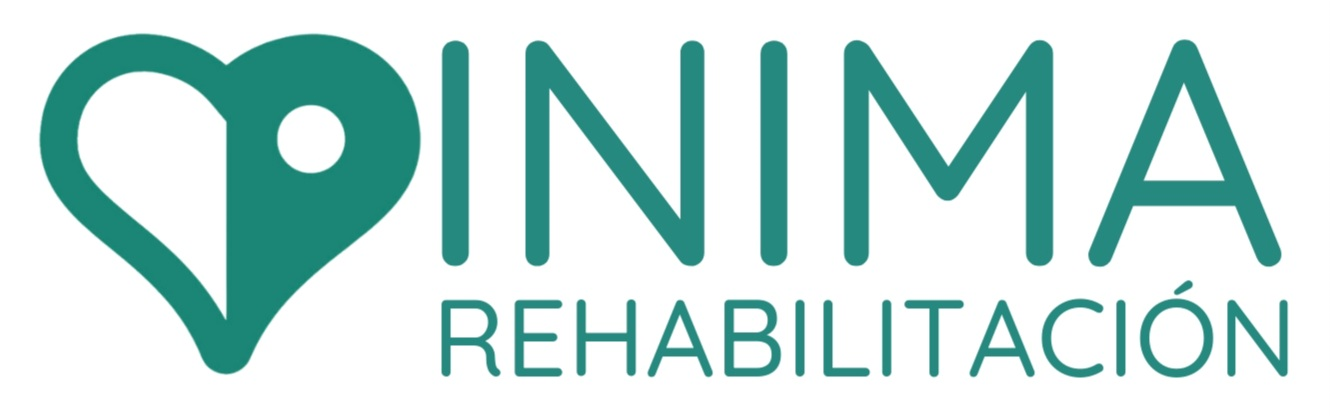 